.Start on Vocals / Approx 4 secondsSEC1: Toe-strut. Toe-strut. Rock fwd. Recover. Rock side. recoverSEC2: Behind. Side. Cross. Kick. Behind. Side. Cross. KickSEC3: Cross. Back. 1/4 Turn Side Step. Scuff. Lock-step. HoldSEC4: Rocking-chair. Rock. Recover. 1/4 Side step. SideSEC5: Side. Touch. Step back. Tap heel. Step. Touch. Side. TogetherSEC6: Step fwd. Touch. Step side. Touch. Step side. Together. Lift toes. recover2Lane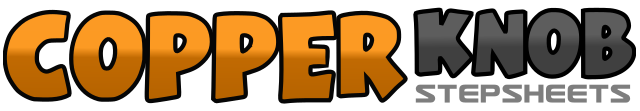 .......Count:48Wall:2Level:Intermediate.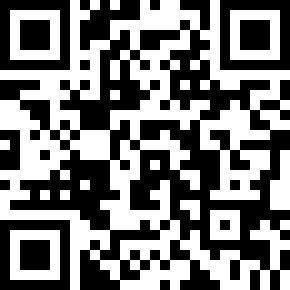 Choreographer:Andrew Palmer (UK) & Sheila Palmer (UK) - November 2011Andrew Palmer (UK) & Sheila Palmer (UK) - November 2011Andrew Palmer (UK) & Sheila Palmer (UK) - November 2011Andrew Palmer (UK) & Sheila Palmer (UK) - November 2011Andrew Palmer (UK) & Sheila Palmer (UK) - November 2011.Music:Tulane - Steve Gibbons Band : (CD: Down In The Bunker)Tulane - Steve Gibbons Band : (CD: Down In The Bunker)Tulane - Steve Gibbons Band : (CD: Down In The Bunker)Tulane - Steve Gibbons Band : (CD: Down In The Bunker)Tulane - Steve Gibbons Band : (CD: Down In The Bunker)........1-4Right toe strut, Left toe strut5-8Rock fwd Right, Recover, Rock side Right, Recover1-2Step Right behind Left, Step side Left3-4Cross Right over Left, Kick Left to diagonal5-6Step Left behind Right, Step Right to side7-8Cross left over Right, Kick Right to diagonal1-2Cross Right over Left, Step back Left3-41/4 turn Right (3:00) Step side Right, Scuff Left5-8Left Lock-step, Hold1-4Right Rocking-chair5-6Rock fwd Right, Recover7-81/4 turn Right (6:00) Step side Right, Step Left beside Right1-4Step side Right, Touch Left in place, Step back Left, Tap Right heel5-6Step Right in place, Touch Left beside Right7-8Step side Left, Step Right beside Left1-4Step fwd Left, Touch Right in place, Step side Right, Touch Left beside Right5-6Step side Left, Step Right in place7-8Lift both toes (rocking weight onto heels), recover